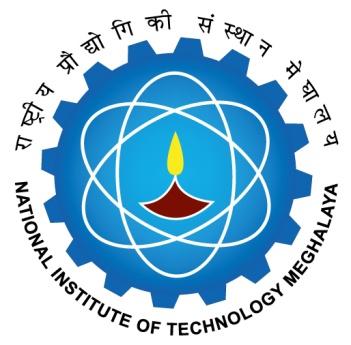 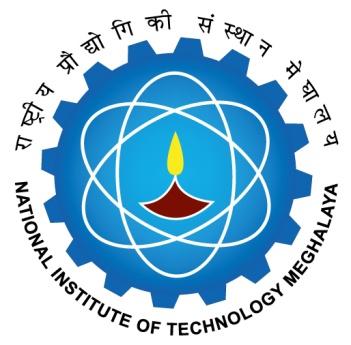 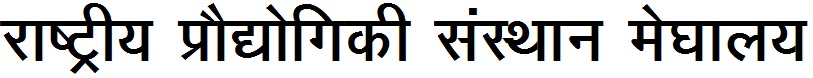 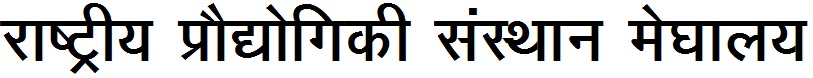 (Application Form for Extension of Time for Submission of Ph.D. Thesis)(To be filled in by the scholar) Signature of Scholar______________ Date___________1.Name  of Scholar_________________________________________________________________________________________Name  of Scholar_________________________________________________________________________________________Name  of Scholar_________________________________________________________________________________________Name  of Scholar_________________________________________________________________________________________2.Roll no ____________3. Department_________4. Category (Please tick): Full time/ Sponsored (Part Time)/ Project Fellow4. Category (Please tick): Full time/ Sponsored (Part Time)/ Project Fellow5.Date of Admission ____________________Date of Admission ____________________6. Date of Registration________________________6. Date of Registration________________________7.(a) Name of  Supervisor____________________________________________________________________________________(a) Name of  Supervisor____________________________________________________________________________________(a) Name of  Supervisor____________________________________________________________________________________(a) Name of  Supervisor____________________________________________________________________________________8.(b) Name of Co-Supervisor__________________________________Affiliation________________________________________(b) Name of Co-Supervisor__________________________________Affiliation________________________________________(b) Name of Co-Supervisor__________________________________Affiliation________________________________________(b) Name of Co-Supervisor__________________________________Affiliation________________________________________9.Date of submission of Research Plan:_______________Date of submission of Research Plan:_______________Date of submission of Research Plan:_______________10. No of semesters Completed:__________________10.Title of Research AreaTitle of Research AreaTitle of Research AreaTitle of Research Area11.Duration of extension sought:Duration of extension sought:Duration of extension sought:Duration of extension sought:12.Reasons for the extension sought:Reasons for the extension sought:Reasons for the extension sought:Reasons for the extension sought:13.Justification for the utilization of the extended time:Justification for the utilization of the extended time:Justification for the utilization of the extended time:Justification for the utilization of the extended time:Remarks by Supervisor:______________________________________________________________________________________Remarks by Supervisor:______________________________________________________________________________________Signature of Supervisor______________ Date___________Signature of Supervisor______________ Date___________Remarks by DRC Chariman:____________________________________________________________________________________Remarks by DRC Chariman:____________________________________________________________________________________Signature of DRC Chairman______________ Date___________Signature of DRC Chairman______________ Date___________Recommended/Not RecommendedDean (AA)Approved/Not ApprovedDirector